     ΕΛΛΗΝΙΚΗ ΔΗΜΟΚΡΑΤΙΑ 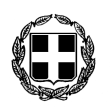       ΝΟΜΟΣ ΔΩΔΕΚΑΝΗΣΟΥ                 ΔΗΜΟΣ ΚΩΑπόσπασμα από το 3ο πρακτικό της από 26-02-2014  έκτακτης συνεδρίασηςτης Οικονομικής Επιτροπής του Δήμου Κω.ΠΕΡΙΛΗΨΗ «Μη κατακύρωση ανοικτού διαγωνισμού για ανάθεση της υπηρεσίας με τίτλο: Διαμόρφωση της φιλαρμονικής ως κέντρου ηλεκτρονικής τεκμηρίωσης  και πληροφόρησης»      Σήμερα στις 26 Φεβρουαρίου 2014, ημέρα Τετάρτη & ώρα 13:00, η Οικονομική Επιτροπή του Δήμου Κω, συνήλθε σε δημόσια έκτακτη συνεδρίαση στο Δημοτικό Κατάστημα, ύστερα από την υπ’ αριθ. πρωτ.  6404/24-02-2014 πρόσκληση, που εκδόθηκε από τον Πρόεδρο, και γνωστοποιήθηκε  στα μέλη της, αυθημερόν, σύμφωνα με τις διατάξεις των άρθρων 72, 74 και 75 του Ν. 3852/2010 (ΦΕΚ 87 / Α΄ / 07-06-2010) – «Νέα Αρχιτεκτονική της  Αυτοδιοίκησης και της Αποκεντρωμένης Διοίκησης – Πρόγραμμα Καλλικράτης» .   Πριν από την έναρξη της συνεδρίασης αυτής, ο Πρόεδρος διαπίστωσε ότι στο σύνολο των   μελών ήσαν :        Στην συνεδρίαση παρευρέθηκε η κα Γεωργαντή Στυλιανή υπάλληλος του Δήμου Κω, για την ορθή τήρηση των πρακτικών, όπως προβλέπεται από τις διατάξεις του άρθρου 75 του Ν.3852/2010.         Ο Πρόεδρος, ύστερα από την διαπίστωση απαρτίας, κήρυξε την έναρξη της έκτακτης  συνεδρίασης η οποία, όπως τόνισε, συνίσταται στο γεγονός ότι: α) λόγω της προγραμματισμένης συνεδρίασης Δ.Σ. στη συνεδρίαση της οποίας έχει θέμα την αναμόρφωση του προϋπολογισμού, κρίνεται απαραίτητη η σχετική εισήγηση της Οικονομικής,  β) κρίνεται άμεση και επιτακτική η  κατακύρωση της προμήθειας καυσίμων για κάλυψη αναγκών της Κ.Ε.Κ.Π.Α.Π.Υ.Α.Σ. λόγω των περιορισμένων διαθέσιμων υπολοίπων  καυσίμων, γ & δ) κρίνεται απαραίτητη η κατακύρωση των διαγωνισμών  λόγω του ότι οι προμήθειες-εργασίες είναι χρηματοδοτούμενες και  προκειμένου να γίνει άμεσα η απορρόφηση των χρημάτων διότι υπάρχουν καταλυτικές ημερομηνίες, ε)προκειμένου να αντικατασταθούν φθαρμένα εξαρτήματα των παιδικών χαρών για τη διασφάλιση της σωματικής ακεραιότητας των παιδιών,  ζ) προκειμένου να ολοκληρωθεί η διαδικασία έκδοσης εισιτηρίων που αφορά την διοργάνωση Τριεθνούς συνάντησης στίβου, με τη συμμετοχή  των εθνικών ομάδων  Ελλάδος- Ιταλίας –Τουρκία λόγω του ότι οι ημερομηνίες έκδοσης τους είναι καταλυτικές,  η) προκειμένου να διασφαλιστεί η ομαλή απορρόφηση πόρων των χρηματοδοτούμενων έργων και να διασφαλιστεί η εύρυθμη λειτουργία του Δήμου.      Στη συνέχεια  ζήτησε από τα μέλη να αποφανθούν για το κατεπείγον των θεμάτων.  Υπέρ ψήφισαν ο Πρόεδρος και τα μέλη Μαρκόγλου Σταμάτιος, Διακογιώργης Ελευθέριος, Μήτρου Εμμανουήλ και Πης Σταμάτιος. Μειοψήφησε το μέλος Σιφάκης, ο οποίος τόνισε ότι δεν θεωρεί τα θέματα έκτακτα  και συγκεκριμένα για την αναμόρφωση του προϋπολογισμού ανέφερε ότι θα έπρεπε να είχε προβλεφθεί να γίνει τακτική συνεδρίαση πριν τεθεί το ίδιο σε  συνεδρίαση του Δ.Σ..   Ως εκ τούτου υπήρχε αρκετός χρόνος αυτό να  συζητηθεί σε μία τακτική συνεδρίαση της Ο.Ε..    Κατόπιν τούτου ο Πρόεδρος εισηγήθηκε  ως κατωτέρω τα  θέματα της ημερήσιας διάταξης. ΘΕΜΑ  : 4οΑΡ. ΑΠΟΦ. : 57      Ο  Πρόεδρος  εισηγούμενος το 4ο θέμα  της ημερήσιας διάταξης  εξέθεσε ότι σύμφωνα με το Α.Π. 956/13-01-2014 πρακτικό Διενέργειας Ανοικτού Διαγωνισμού για ανάθεση της υπηρεσίας με τίτλο «Διαμόρφωση της φιλαρμονικής ως κέντρου ηλεκτρονικής τεκμηρίωσης  και πληροφόρησης»  σε αυτόν συμμετείχε μία ενδιαφερόμενη εταιρεία ήτοι η «GREEK-GEEKS A.E», η οποία μετά από έλεγχο των δικαιολογητικών συμμετοχής της, έγινε αποδεκτή στο διαγωνισμό.       Σύμφωνα με το Α.Π. 3834/05-02-2014 πρακτικό αξιολόγησης τεχνικής προσφοράς, αυτή συμφωνεί με τις τεχνικές προδιαγραφές και τους όρους της διακήρυξης και μετά από βαθμολόγηση  των τεχνικών στοιχείων αυτής, αφού κριτήριο κατακύρωσης είναι η συμφερότερη προσφορά, έλαβε βαθμό εκατό (100).        Στη συνέχεια η Ε.Δ. προέβη στην αποσφράγιση της  οικονομικής  προσφοράς της εταιρείας «GREEK-GEEKS A.E» (πρακτικό Α.Π. 6340/24-02-2014), η οποία ήταν  119.088,32 €  και μετά την εφαρμογή του προβλεπόμενου, από την διακήρυξη, τύπου η προσφορά έλαβε βαθμό 100 και προτείνεται η ανάθεση σε αυτήν.              Κατόπιν των ανωτέρω ο Πρόεδρος πρότεινε στα μέλη την ματαίωση του διαγωνισμού, λόγω έλλειψης ανταγωνισμού, αφού κατατέθηκε μία μόνο προσφορά  και την ανασύνταξη των τεχνικών προδιαγραφών, προκειμένου να  καλυφθούν πλήρως οι ανάγκες του υπό διαμόρφωση κέντρου τουριστικής πληροφόρησης από άποψη υπολογιστικού εξοπλισμού.       Στη συνέχεια ζήτησε από τα μέλη να αποφασίσουν σχετικά.       Ακολούθησε διαλογική συζήτηση κατά τη διάρκεια της οποίας διατυπώθηκαν διάφορες απόψεις επί του θέματος, μεταξύ αυτών και του μέλους Σιφάκη Ηλία, ο οποίος ανέφερε ότι θα απέχει της ψηφοφορίας, διότι δεν συμφωνεί.       Στη συνέχεια ο Πρόεδρος  κάλεσε  τα μέλη να ψηφίσουν. Υπέρ της πρότασης ψήφισαν ο Πρόεδρος κ. Γιωργαράς Αντώνιος και τέσσερα (4) μέλη: 1) Μαρκόγλου Σταμάτιος,  2) Διακογιώργης Ελευθέριος  3) Μήτρου Εμμανουήλ, 4) Πης Σταμάτιος. Απείχε της ψηφοφορίας ένα (1) μέλος: 1) Σιφάκης Ηλίας.    Η Οικονομική  Επιτροπή μετά από διαλογική συζήτηση, ανταλλαγή θέσεων και απόψεων, αφού έλαβε υπόψη της :         Την εισήγηση του Προέδρου Τις διατάξεις των άρθρων 72 και 75 του Ν. 3852/2010Τις διατάξεις του Π.Δ. 28/80Το Α.Π. 956/13-01-2014 πρακτικό Διενέργειας Ανοικτού ΔιαγωνισμούΤο Α.Π. 3834/05-02-2014 πρακτικό αξιολόγησης τεχνικής προσφοράςΤο Α.Π. 6340/24-02-2014 πρακτικό αξιολόγησης οικονομικής προσφοράςΤην αναγκαιότητα ανάπτυξης μεγαλύτερου ανταγωνισμού και ανασύνταξης των τεχνικών προδιαγραφών προς όφελος του ΔήμουΤην συζήτηση που προηγήθηκε και τις απόψεις που διατυπώθηκανΑΠΟΦΑΣΙΖΕΙ  ΚΑΤΑ ΠΛΕΙΟΨΗΦΙΑΜε πέντε (5) ΝΑΙ και ένα (1) ΟΧΙ  Εγκρίνει την ματαίωση του διαγωνισμού για ανάθεση της υπηρεσίας με τίτλο: «Διαμόρφωση της φιλαρμονικής ως κέντρου ηλεκτρονικής τεκμηρίωσης και πληροφόρησης» προκειμένου να επιτευχθεί μεγαλύτερος ανταγωνισμός, προς όφελος του Δήμου και να ανασυνταχθεί η μελέτη-τεχνικές προδιαγραφές έτσι ώστε να  καλυφθούν πλήρως οι ανάγκες του υπό διαμόρφωση κέντρου τουριστικής πληροφόρησης από άποψη υπολογιστικού εξοπλισμού. ………….……………………………………………………………………………………….Αφού συντάχθηκε και αναγνώσθηκε το πρακτικό αυτό, υπογράφεται ως κατωτέρω ΠΑΡΟΝΤΕΣΓιωργαράς ΑντώνιοςΜαρκόγλου Σταμάτιος Διακογιώργης ΕλευθέριοςΜήτρου ΕμμανουήλΠης ΣταμάτιοςΣιφάκης Ηλίας           ΑΠΟΝΤΕΣ Κιλιμάτος ΝικόλαοςΖερβός Νικόλαος Μπαραχάνος Αθανάσιος Ρούφα ΙωάνναΠαπαχρήστου-Ψύρη ΕυτέρπηΜουζουράκης Θεόφιλος           οι οποίοι  κλήθηκαν   και  αιτιολογημένα δεν προσήλθανΟ ΠΡΟΕΔΡΟΣΓιωργαράς Αντώνιος      ΤΑ ΜΕΛΗ: Μαρκόγλου ΣταμάτιοςΔιακογιώργης ΕλευθέριοςΜήτρου ΕμμανουήλΠης ΣταμάτιοςΣιφάκης Ηλίας